Thanks for playing ball with Titan!Roster and Waiver Forms must be submitted to the onsite director upon arrival and birth certificates must be available on site in each head coach’s folder.American Veterans Park – 204 Carson Street, Commerce, GADirector – Bobby Smith (706)-296-17899U & 12U – Entry Fee: $315
14U - Entry Fee: $325Sanction Fee: $35 if unpaid in 2019Admission: $7 Per SpectatorCoaches: 3 Passes Per TeamPlease check out the how much does my team owe document.Format: 2 Seeding Games & Single Elimination Bracket PlayPlease refer to pages 14-15 of our rule book for seeding procedures.
The on deck circle is on your dugout side. If you are uncomfortable with your player being that close to the batter, you may have them warm up further down the dugout, but they must remain on your dugout side.
Headfirst slides are allowed, faking a bunt and pulling back to swing is not allowed.
Runners must make an attempt to avoid contact, but do not have to slide.
Warm Up Pitches – 5 pitches between innings or 1 minute, whichever comes first.
Coaches – one defensive coach is allowed to sit on a bucket or stand directly outside of the dugout for the purpose of calling pitches. Two offensive coaches are allowed, one at third base, one at first base.
Offensive: One offensive timeout is allowed per inning.
Defensive: Three defensive timeouts are allowed during a seven inning game. On the fourth and each additional defensive timeout, the pitcher must be removed from the pitching position for the duration of the game. In the event of extra innings, one defensive timeout per inning is allowed.
An ejection will result in removal from the current game, and an additional one game suspension. Flagrant violations are subject to further suspension at the discretion of the onsite director.9U Seeding Games & Bracket Games - 90 minutes finish the inning*Please be prepared to play at least 15 minutes prior to your scheduled start times*12U Seeding Games & Bracket Games - 90 minutes finish the inning*Please be prepared to play at least 15 minutes prior to your scheduled start times*14U Seeding Games & Bracket Games - 100 minutes finish the inning*Please be prepared to play at least 15 minutes prior to your scheduled start times**This is a clay mound, metal cleats are allowed*TimeFieldGroupTeamScoreTeam1:45Bambino9UBulldogs2-15CoC Tigers3:30Bambino9ULoganville Hustle6-10CoC Tigers5:15Bambino9ULoganville Hustle12-7Bulldogs9U Bracket9U Bracket9U Bracket CoC Tigers 13 CoC Tigers 13 CoC Tigers 131Bambino(2 CoC CoC8:45CHAMPIONSCHAMPIONS Loganville Hustle 17 Loganville Hustle 17 Loganville Hustle 172Bambino(17:00 Loganville Hustle 5 Loganville Hustle 5 Loganville Hustle 53 Bulldogs 6 Bulldogs 6 Bulldogs 6TimeFieldGroupTeamScoreTeam8:30Bambino12UHabersham Hitmen11-10Aces Wild8:30Pardue12UOnward7-8Mudcats10:15Bambino12UThomson Yard Dogs5-9Aces Wild10:15Pardue12UOnward6-3Vipers Baseball12:00Bambino12UThomson Yard Dogs7-7Habersham Hitmen12:00Pardue12UMudcats7-4Vipers Baseball12U Bracket12U Bracket12U Bracket Mudcats 8 Mudcats 81 Aces Wild 2 Aces Wild 2Pardue(3 Mudcats 10 Mudcats 1045:15Pardue(11:45 Thomson 7 Thomson 75 Thomson 14 Thomson 14Pardue(5 Mudcats Mudcats8:45CHAMPIONSCHAMPIONS Onward 4 Onward 43Pardue(2 Onward 7 Onward 73:306Pardue(4 Vipers 1 Vipers 17:00 Onward 2 Onward 22 Habersham 5 Habersham 5TimeFieldGroupTeamScoreTeam8:30Gordon14UGA Lookouts5-7GA Cracker Jacks10:25Gordon14UWarriors Pierce3-2GA Cracker Jacks12:20Gordon14UGA Lookouts3-3Relentless Badgers2:15Gordon14UWarriors Pierce0-4Relentless Badgers14U Bracket14U Bracket14U Bracket Relentless Badgers 9 Relentless Badgers 9 Relentless Badgers 91Gordon - 4:30Gordon - 4:30(1Relentless Badgers 8 Relentless Badgers 8 Relentless Badgers 8 4 GA Lookouts 8 GA Lookouts 8 GA Lookouts 8Gordon - 8:30Gordon - 8:30(3 Relentless Badgers Relentless BadgersCHAMPIONSCHAMPIONS Warriors – Pierce 9 Warriors – Pierce 9 Warriors – Pierce 92Gordon – 6:30Gordon – 6:30(2 Warriors – Pierce 3 Warriors – Pierce 3 Warriors – Pierce 33GA Cracker Jacks 1GA Cracker Jacks 1GA Cracker Jacks 1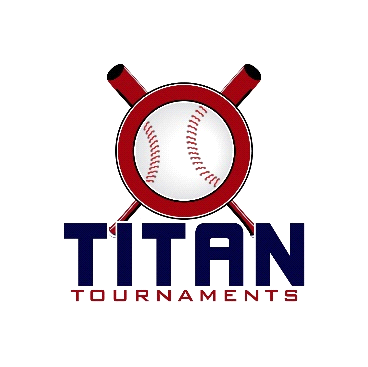 